العـنـوان باللغة العربية(الخط: Sakkal Majalla،حجمه 14،تباعد أسطر 1,15)Title in English (Sakkal Majalla; size-13; Interline 1,15)1. مقدمة: يجب أن تحتوي مقدمة المقال على تمهيد مناسب للموضوع، ثم طرح لإشكالية البحث ووضع الفرضيات المناسبة، بالإضافة إلى تحديد أهداف البحث ومنهجيته.2.العنوان الرئيسي 1.2 العنوان الفرعي الأول:2- منهجية البحث3- عرض النتائجالجدول 1: ............................................المصدر / تعليق على النتائجالشكل 1: .............................................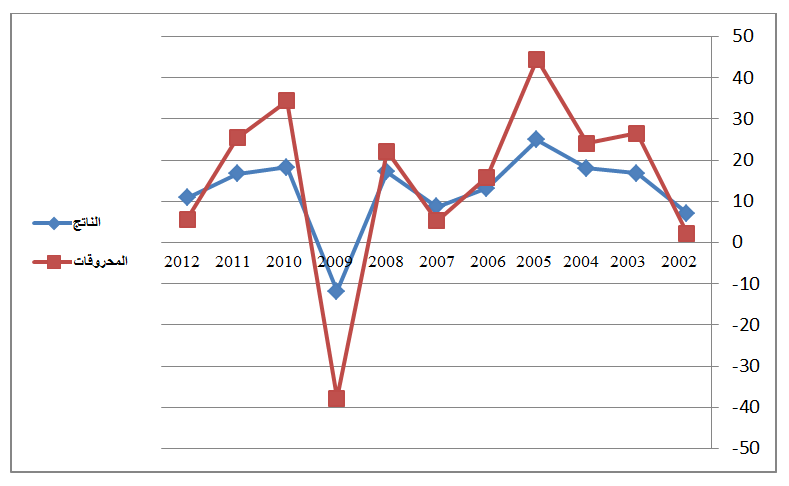 المصدر / تعليق على النتائج4. تحليل النتائج:ضع النتائج المتحصل عليها هنا, بدءا بتلخيص وتحليل المعطيات  المتحصل عليها ذات الصلة بموضوع البحث. مع تقديم تفسير لهذه النتائج خاصة ما تعلق بالفرضيات المطروحة ومدى صحتها.5. خاتمة:ضع في خاتمة البحث تلخيصا لما ورد في مضمون البحث، مع الإشارة إلى أبرز النتائج المتوصل إليها، وتقديم اقتراحات ذات الصلة بموضوع البحث.قائمة المراجع:تدوين المراجع يكون في آخر المقال وباعتماد أسلوب: (APA)  https://www.youtube.com/watch?v=AmiKblUQs_Aوذلك بذكر (صاحب المرجع، السنة، الصفحة) في قلب النص (Brown, 2006, p35) بصفة آلية، على أن يُدون المرجع كاملا في قائمة المراجع كالآتي:المؤلفات: الاسم الأخير، ثم الاسم الأول للمؤلف(ة)، (سنة النشر)، عنوان الكتاب، الناشر، بلد النشر.الأطروحات: الاسم الأخير، ثم الاسم الأول للباحث(ة)، (سنة النشر)، عنوان الأطروحة، القسم، الكلية، الجامعة، البلد.المقالات: لقب واسم المؤلف(ة)، (سنة النشر)، عنوان المقال، اسم المجلة، المجلد (العدد)، الصفحات؛المداخلات: الاسم الأخير، ثم الاسم الأول للمؤلف(ة)، (تاريخ انعقاد المؤتمر)، عنوان المداخلة، عنوان المؤتمر، الجامعة، البلد؛مواقع الانترنيت: اسم الكاتب) السنة (، العنوان الكامل للملف، ذكر الموقع بالتفصيل:http://adresse complète (consulté le jour/mois/année)ملاحق: ملاحظات هامة:يجب ألا يقل البحث عن 15 صفحة وألا يزيد على 20 صفحةالاسم الكامل للباحث الأولمؤسسة الانتماء كاملة، (الدولة)، البريد الالكتروني المهنيالاسم الكامل للباحث الثانيمؤسسة الانتماء كاملة، (الدولة)، البريد الالكتروني المهنيتاريخ الاستلام: اليوم /الشهر/السنة     تاريخ القبول: اليوم /الشهر/السنة     تاريخ النشر: اليوم /الشهر/السنةتاريخ الاستلام: اليوم /الشهر/السنة     تاريخ القبول: اليوم /الشهر/السنة     تاريخ النشر: اليوم /الشهر/السنةتاريخ الاستلام: اليوم /الشهر/السنة     تاريخ القبول: اليوم /الشهر/السنة     تاريخ النشر: اليوم /الشهر/السنةتاريخ الاستلام: اليوم /الشهر/السنة     تاريخ القبول: اليوم /الشهر/السنة     تاريخ النشر: اليوم /الشهر/السنةتاريخ الاستلام: اليوم /الشهر/السنة     تاريخ القبول: اليوم /الشهر/السنة     تاريخ النشر: اليوم /الشهر/السنةالملخصضع الملخص هنا (يتم الإشارة في الملخص إلى هدف البحث، والنتائج المتوصل إليها في فقرتين) .ضع الملخص هنا (يتم الإشارة في الملخص إلى هدف البحث، والنتائج المتوصل إليها في فقرتين) .ضع الملخص هنا (يتم الإشارة في الملخص إلى هدف البحث، والنتائج المتوصل إليها في فقرتين) .ضع الملخص هنا (يتم الإشارة في الملخص إلى هدف البحث، والنتائج المتوصل إليها في فقرتين) .الكلمات المفتاحيةالكلمات المفتاحية .......................،.........................،.........................،.........................،..................... .......................،.........................،.........................،.........................،..................... .......................،.........................،.........................،.........................،.....................Enter your abstract here (an abstract is a brief, comprehensive summary of the contents of the article). Enter your abstract here (an abstract is a brief, comprehensive summary of the contents of the article). Enter your abstract here (an abstract is a brief, comprehensive summary of the contents of the article). Enter your abstract here (an abstract is a brief, comprehensive summary of the contents of the article). Abstrac……………..,…………………,…………………….,……………………,…………………….……………..,…………………,…………………….,……………………,…………………….……………..,…………………,…………………….,……………………,…………………….KeywordsKeywordsاختبارنتيجة 1نتيجة 2نتيجة 315.2115.2115.2115.2118.5818.5818.5818.5811.1411.1411.1411.14